DOTAZNÍK POPTÁVKY SLUŽEBJste studentem/zaměstnancem ČVUT/případně jste v jiném vztahu s ČVUT?Popište stručně váš produkt/službuMáte IČO/ firmu?V jaké fázi vývoje jste?Jaký druh spolupráce s InQbay aktuálně očekáváte?Rozvoj mých podnikatelských kompetencíSpolupráce při ochraně IPPronájem kancelářeJiné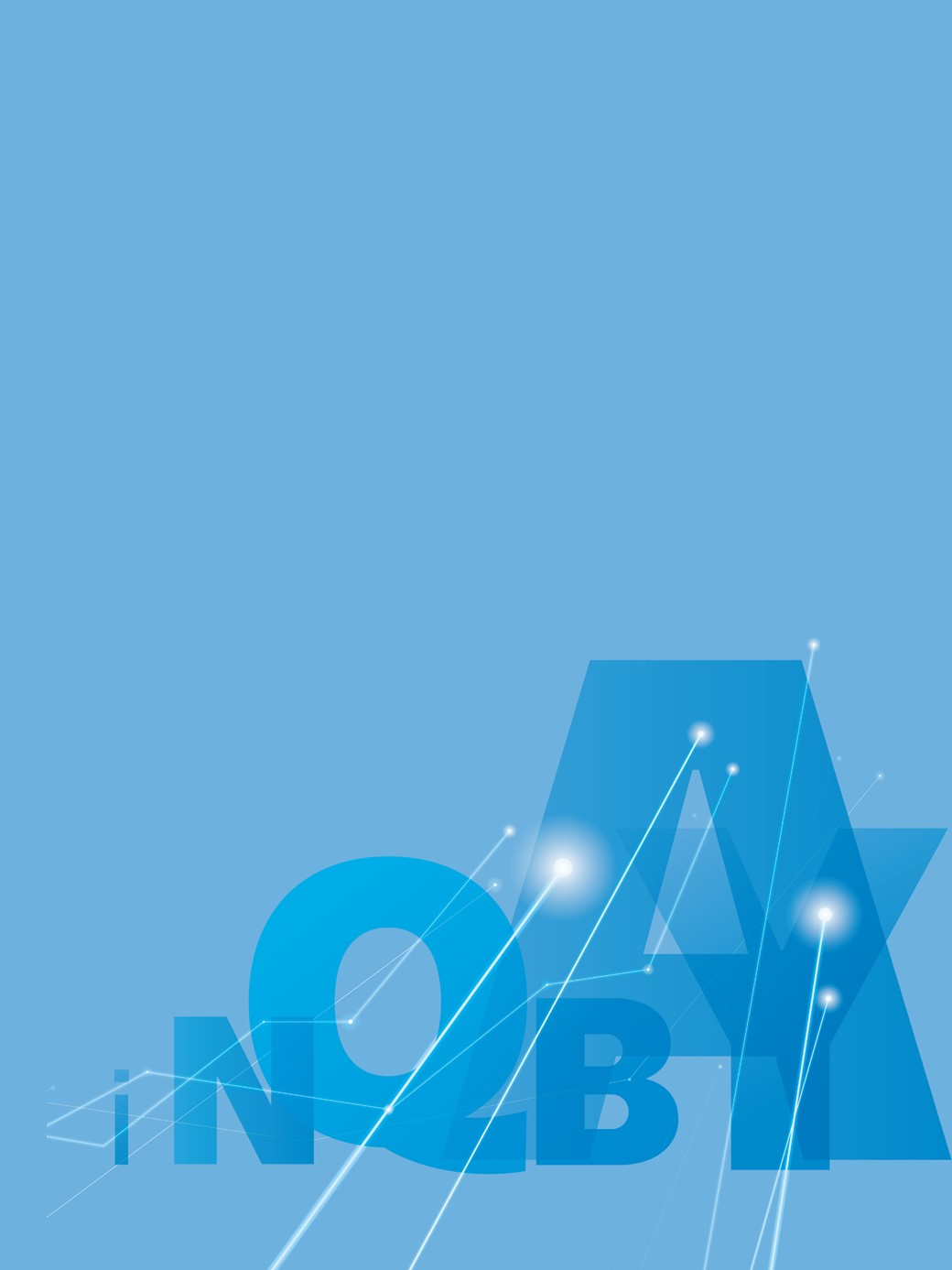 